1 kwietnia 2020 r.Wiosenne powrotyNa dzisiejszy dzień proponuję:- rekolekcje wielkopostne- kolejne ciekawostki o ptakach powracających do nas wiosną- opowiadanie historyjki o wildze- ćwiczenia gimnastyczneĆwiczenia poranne:Poćwiczcie przy muzyce:https://www.youtube.com/watch?v=OmAZquWgp9A&fbclid=IwAR3lLqa7ugcqREVaGo0qJ05YPqAIrkYgPL58Ha3-Qkr_XG43-WNXaAwKeLE&app=desktopRĘCE DO GÓRY , HOP SA SA
TERAZ KUCNIJ I ZŁAP PSA
RĘKA PRAWA , RĘKA LEWA
I JUŻ LATASZ TAK JAK MEWA
HOP DO PRZODU KLAŚNIJ RAZ
TERAZ W DÓŁ A W GÓRĘ DWA

NOGA PRAWA NOGA LEWA
KRĘCISZ NOGĄ TAK JAK TRZEBA
W LEWO RAZ , W PRAWO DWA
SKACZ NA NODZE TAK JAK JA
OBRÓT W LEWO KLAŚNIJ RAZ
ZATAŃCZYMY JESZCZE RAZ" Wiosna urodziły się Motyle".https://www.youtube.com/watch?v=eXTBJkvsWskDzisiaj zaczyna się nowy miesiąc. Przeczytajcie samodzielnie (wiem, że już niektóre dzieci potrafią) lub razem z rodzicami  wiersz  fragment wiersza Apolinarego Nosalskiego „O dwunastu braciach” – kwiecień.Kwiecień nie czeka,bardzo się spieszy,aby na drzewachlistki rozwiesić,pierwsze warzywazasiać w ogrodzie,po czym z uśmiechemod nas odchodzi.− O jakim miesiącu jest wiersz? − Wymieńcie nazwy wszystkich miesięcy. - Co robi kwiecień?W kwietniu będzie również Wielkanoc. Są to święta obchodzone przez katolików na pamiątkę zmartwychwstania Jezusa Chrystusa. Będziemy o nich więcej mówić już w piątek i w następnym tygodniu.Już dzisiaj zapraszam Was na rekolekcje przygotowujące do obchodzenia tych świąt na stronę https://diecezjasandomierska.pl/rekolekcje-diecezjalne-on-line/
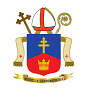 Diecezja SandomierskaCzas na ruch: ćwiczenia gimnastyczne do wykonania  razem z członkami rodziny według opisu lub https://www.facebook.com/AnkaDziedzicFanPage/videos/529593851076984/?v=529593851076984Zajęcia 2. Ćwiczenia gimnastyczne – zestaw nr 15.Rozwijanie świadomości własnego ciała.• Wirujący bączek – dzieci ślizgają się w kółko na brzuchu, a następnie na plecach.• Chowamy się – w siadzie, przyciągają kolana do głowy, chowają głowy; rozprostowują siędo pozycji leżącej.• Gorąca podłoga – biegają z wysokim unoszeniem kolan.• Na szczudłach – chodzą na sztywnych nogach.• Ugniatamy podłogę – w leżeniu na plecach, wciskają wszystkie części ciała w podłogę.Zdobywanie pewności siebie i poczucia bezpieczeństwa w otoczeniu.• Przez tunel – dzieci ustawiają się jedno za drugim w rozkroku, tworzą tunel między nogami. Ostatnie dziecko przemieszcza się na czworakach pomiędzy nogami dzieci, do przodu,i staje jako pierwsze, następnie robi to drugie dziecko itd.• Ustawienie jak wyżej; ostatnie dziecko przemieszcza się ślizgiem na plecach pomiędzy nogami dzieci, do przodu, i staje jako pierwsze. Itd.• Pogoń na kolanach – dzieci dobierają się parami, jedno ucieka na kolanach, a drugie jegoni. Przy powtórzeniu zabawy następuje zmiana ról.Rozwijanie umiejętności dzielenia przestrzeni z innymi przez ćwiczenia w parach: z biernym partnerem, przeciwko partnerowi, razem z partnerem, • Przesuwamy partnera – jedno dziecko z pary leży przodem, drugie – poprzez chwycenie goza nadgarstki – stara się je przesunąć; potem zamieniają się miejscami.• Dzieci w leżeniu tyłem; jedno dziecko z pary chwyta partnera za kostki nóg i stara się goprzesunąć; potem zamieniają się miejscami.• Prowadzimy niewidomego – jedno dziecko zamyka oczy, drugie staje zwrócone twarzą doniego i podaje mu ręce; prowadzi dziecko z zamkniętymi oczami w różnych kierunkach,a ono się temu poddaje. Potem zamieniają się rolami.• Przekładamy naleśnik – jedno dziecko w leżeniu na brzuchu, przylega do podłoża; partnerpróbuje przewrócić je na drugą stronę; potem zamieniają się miejscami.• Wstajemy razem – dzieci siedzą tyłem do siebie, złączone plecami; próbują razem wstać, nieodrywając się od siebie.• Ćwiczymy razem – dzieci tworzą koło wiązane, trzymają się za ręce; przykucają, a potempodnoszą się do wspięcia na palce i wracają do pozycji wyjściowej.Dzieci siedzą w kole, w siadzie prostym rozkrocznym, jedną stopą dotykają sąsiada z prawej strony, a drugą – sąsiada z lewej strony; trzymają się za ręce – jednocześnie podnosząręce do góry, a następnie wykonują skłon i wracają do pozycji wyjściowej.Po czym rozpoznajemy ptaki?Czy znacie te ptaki? Potraficie je nazwać?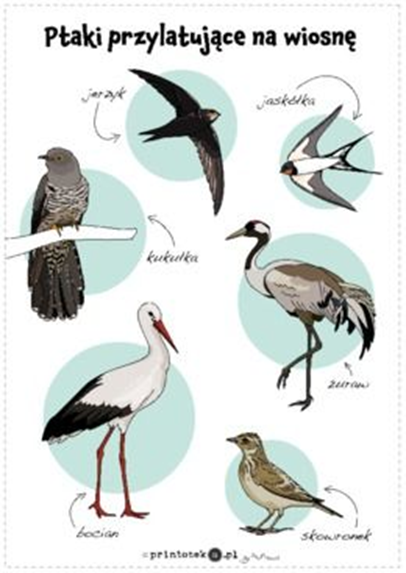 Te ptaki zwiastują wiosnę.Czym są pokryte?W jaki sposób przychodzą na świat?( Ptaki pokryte są piórami i są jajorodne)Obejrzyjcie ilustracje i powiedzcie na przykładzie wilgi jak  ptaki przychodzą na świat? Nowe przygody Olka i Ady KP cz. 3 s 63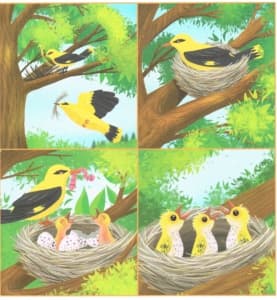 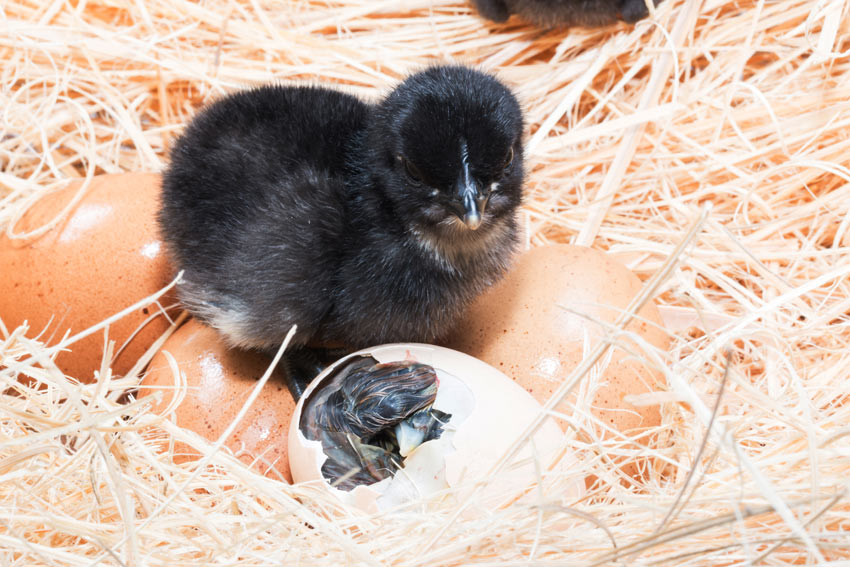 Wykonaj ćwiczenia Nowe przygody Olka i Ady KP cz.  s. 64-67Poznaj skowronka.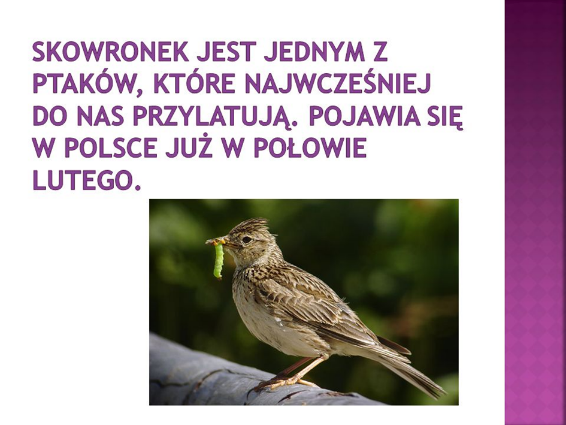 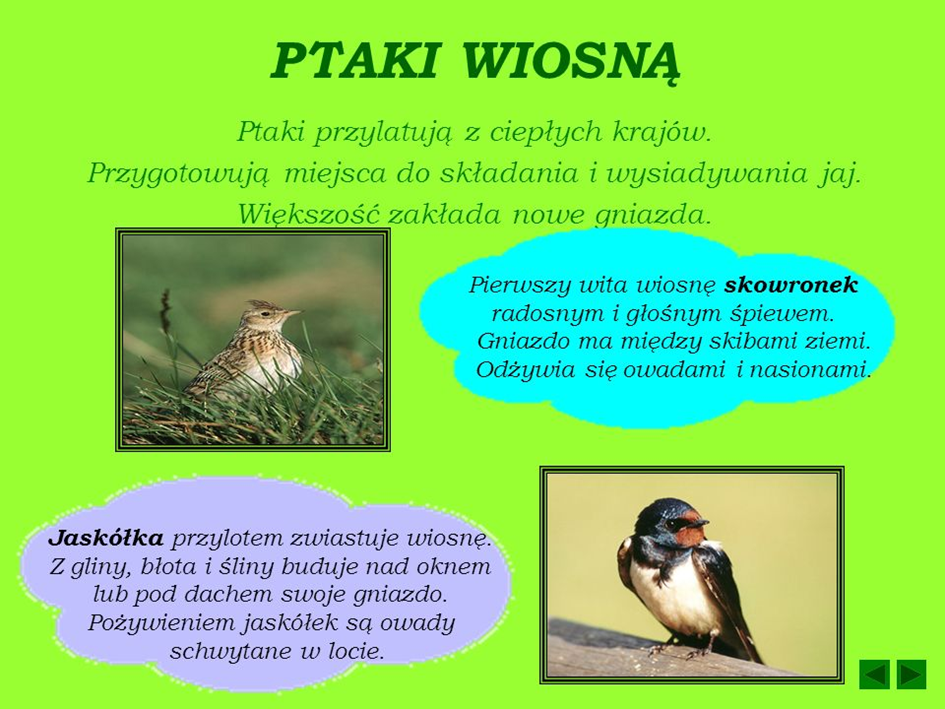 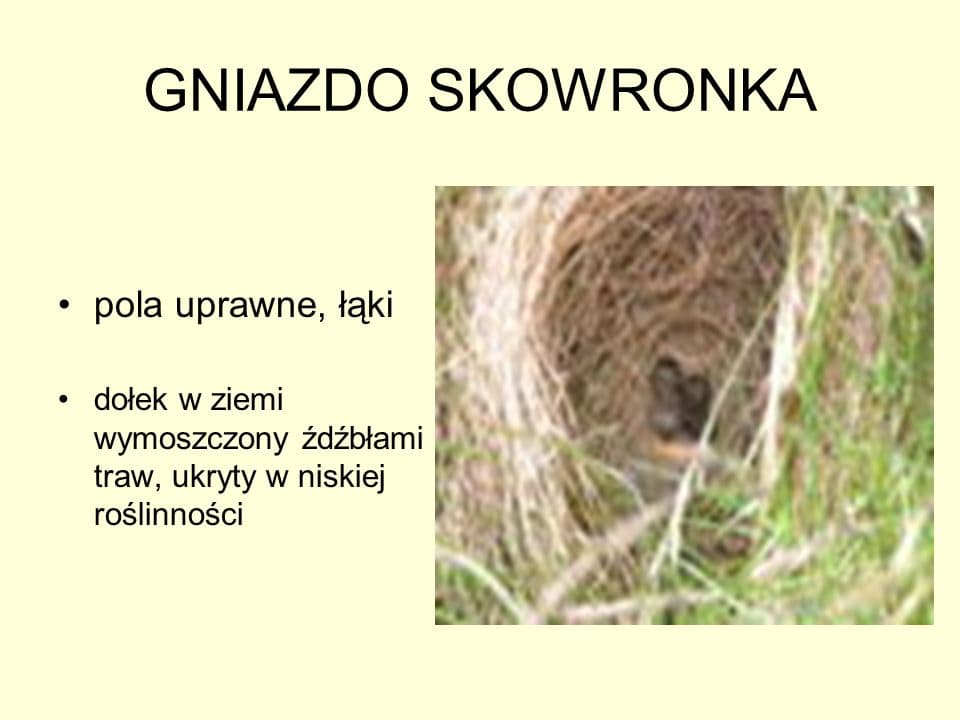 A to szpak.Szpaki zakładają gniazda tam, gdzie istnieje możliwość odpowiadającą ich oczekiwaniom. Może to być dziura w drzewie, może to być również sztuczna budka lęgowa, czy też zakamarki zadaszenia domów. 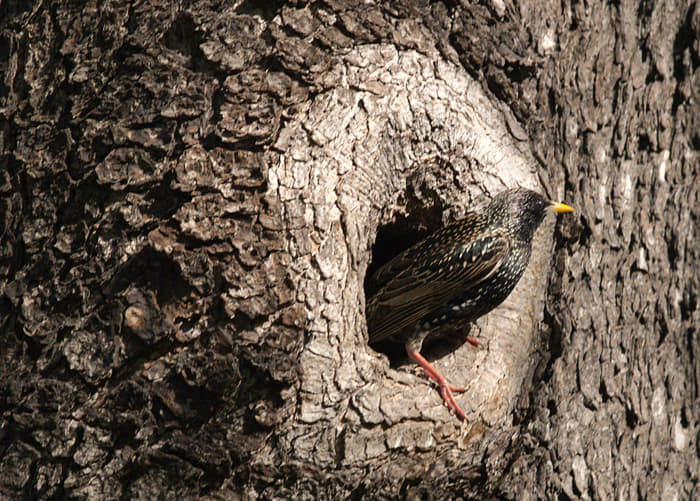 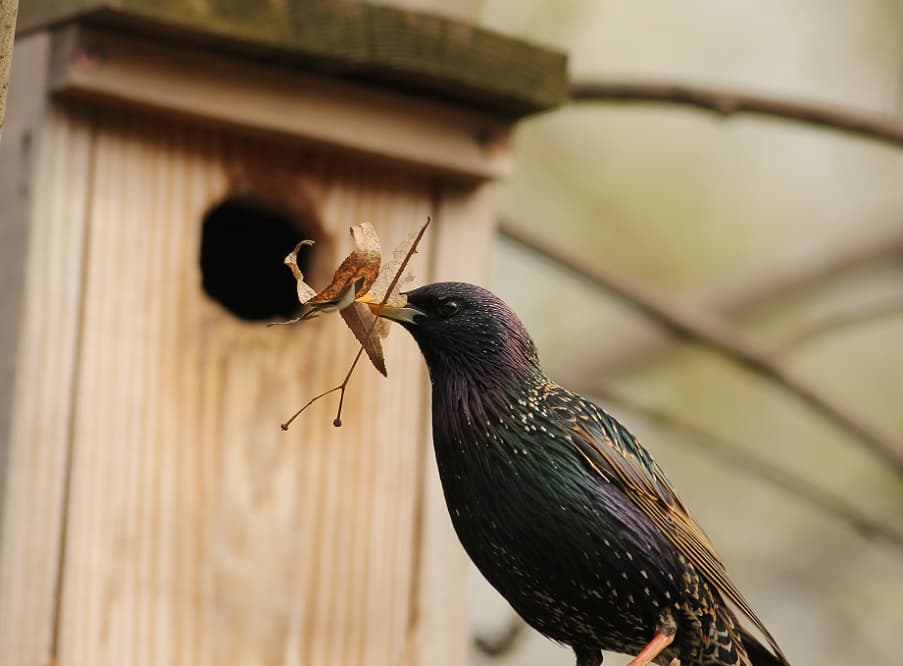 Posłuchajcie ptasich odgłosów:https://view.genial.ly/5e81faa63fea8d0db0df73ae/vertical-infographic-list-ptaki-przylatujace-wiosna-do-polski?fbclid=IwAR0XZvN2TEsW4VkzQU7ks-SID3saCAPsfH2zHZGWpSIYpIhiKX23VQEUCxYZadania dla chętnych dzieci .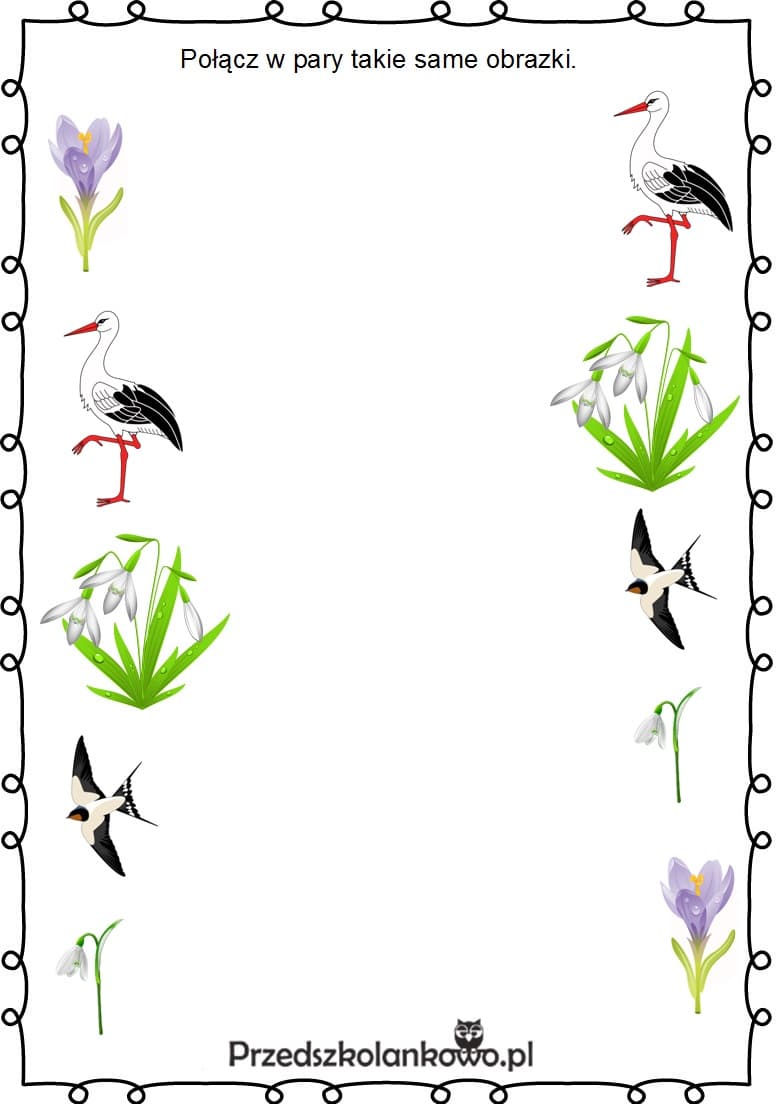 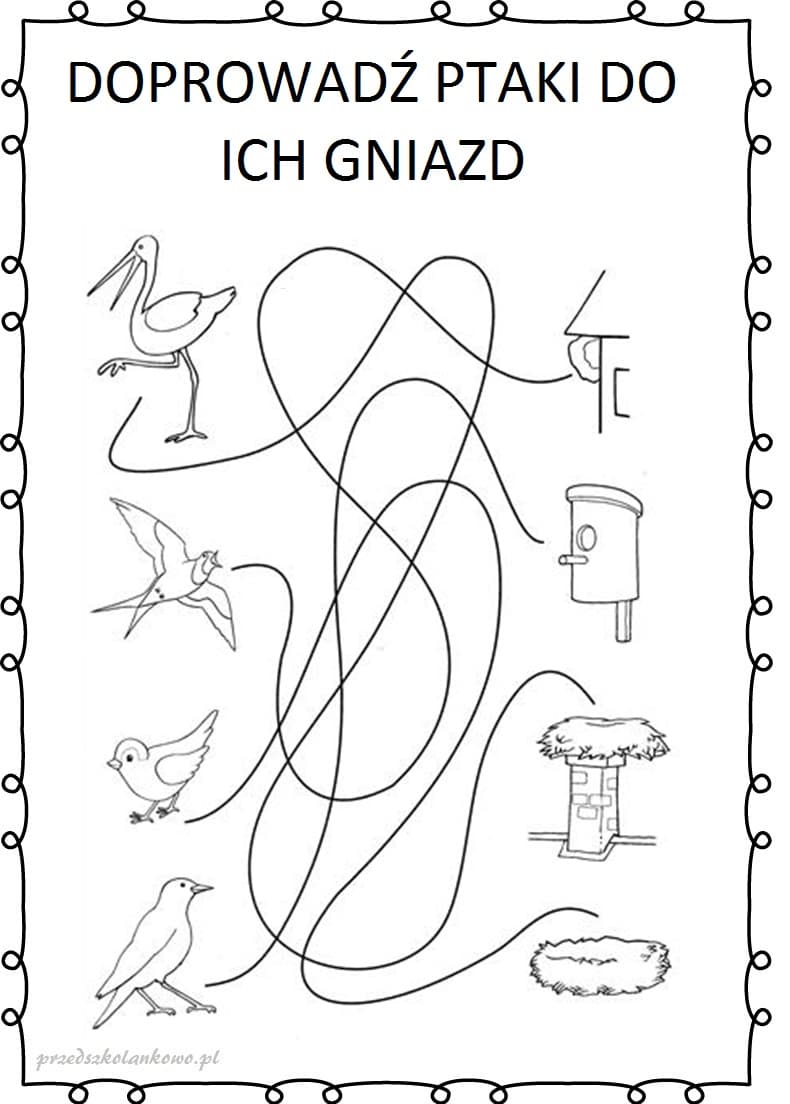 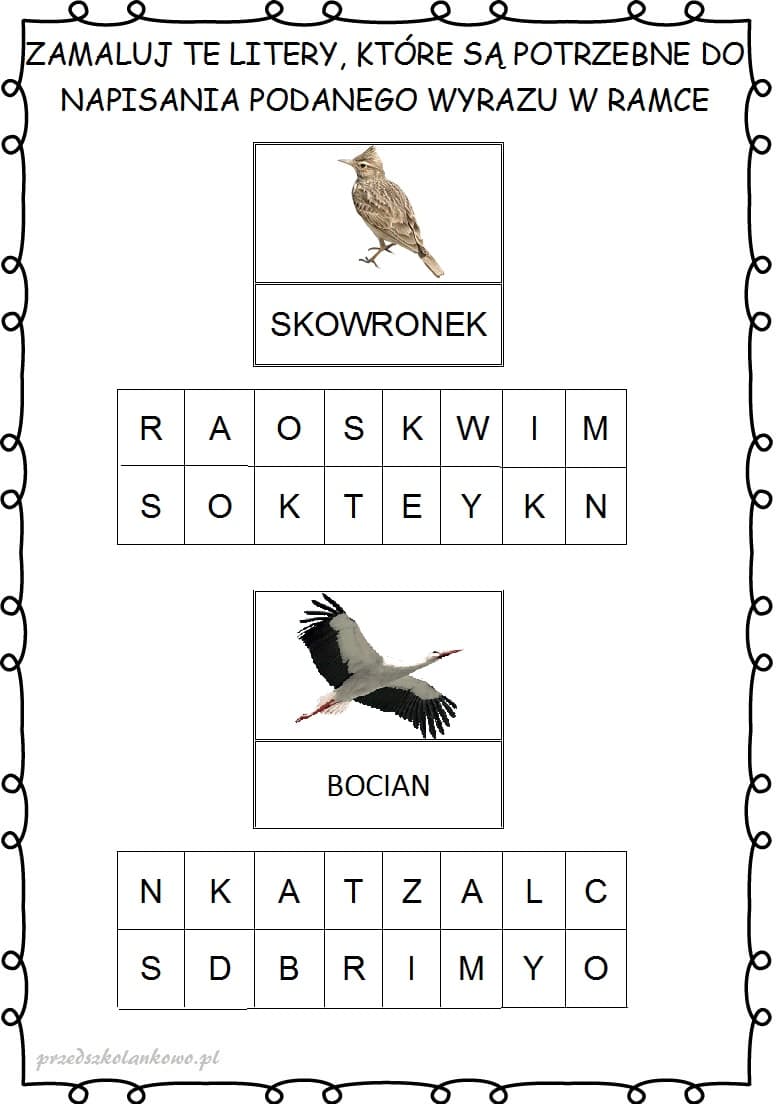 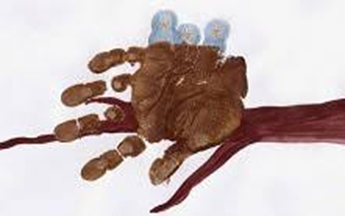  Do zrobienia piskląt można wykorzystać opakowania z jajek niespodzianek, plastelinę, ciastolinę, masę solną .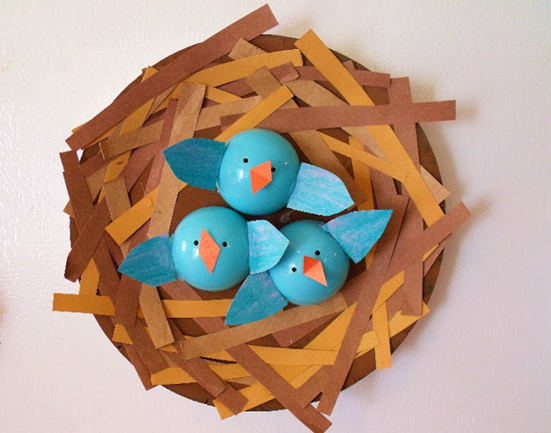 PowodzeniaOpracowała Alicja D.